                                                                                        Затверджую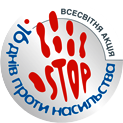 Директор школи______________В.А. ДраганПланзаходів щодо проведення в школіВсеукраїнської акції «16 днів проти насильства»Акція «16 днів проти насильства» відбувається в Україні щорічно в кінці листопада – на початку грудня, адже 25 листопада світ відзначає Міжнародний день ООН з викоренення насильства щодо жінок, 2 грудня – Міжнародний день боротьби за скасування рабства, а 10 грудня – День прав людини.Під час акції в школі традиційно проводяться заходи, спрямовані на підвищення поінформованості громадськості з питань домашнього насильства, торгівлі людьми, насильства над дітьми.Домашнє насильство ще кілька років тому розглядалося як приватна справа, до якої держава не може втручатися. Лише у 1993 р. Генеральна Асамблея ООН прийняла Декларацію про ліквідацію насильства щодо жінок, яка визначила відповідальність уряду кожної країни, що підписала документ, за забезпечення належного захисту від насильства, особливо жінок та дівчат. Насильство (фізичне, сексуальне, психологічне та економічне) може проявлятися в багатьох сферах суспільного і приватного життя і має різні форми: сексуальне домагання і примушення, залякування на роботі та в навчальних закладах, торгівля людьми та примушення до проституції, експлуатація тощо.В Україні це явище впливає на жінок та чоловіків з  усіх соціальних прошарків у всіх регіонах країни. За даними досліджень неурядових організацій у 19 % сімей присутні ворожість та образи, а в 20 %  − фізичне насильство, і спрямоване воно у більшості випадків на жінок. Кримінологічні дані свідчать про те, що до 70 % правопорушень здійснюються підлітками, які втекли з сімей, де процвітає насильство.Насильство, за визначенням світової громадськості, не лише ставить людину в залежне становище, але й наносить величезну моральну шкоду суспільству і є серйозною перепоною на шляху подолання нерівності та дотримання людських прав.Її небезпечність полягає в тому, що прояви насильства й жорстокості не лише руйнують гармонію в суспільстві, а й виступають однією з передумов злочинності. Ця проблема небезпечна тим, що від неї страждають не тільки дорослі, а й діти. Страждають не лише від насильства щодо себе і своїх близьких, а й спостерігаючи за насильством у своїй родині, в майбутньому переносять цей негативний досвід у власне життя.Акція "16 днів проти насилля"                                Пам’ятка учням1.       Пам’ятайте,  що насильство над вами, здійснене вашими батьками, не є нормою життя. Насилля – неприпустима річ у стосунках людей.2.       У сім’ї  ви маєте право на те, щоб до вас ставилися з повагою, не ображали.3.       Пам’ятайте необхідні правила  безпеки: зокрема, не варто тут же кидатися на допомогу,  коли тато б’є маму, особливо коли він -  з небезпечними предметами в руках; ваше завдання – якомога швидше сховатися, залишити домівку взагалі – на допомогу покличте дорослих, які краще знають, як діяти за таких обставин.4.       Ви маєте право на захист, якщо навіть найрідніші люди принижують ваше гідність.5.       Поділіться своїми проблемами з учителем, класним керівником, психологом, зверніться до міліції.6.       Не вірте у погрози з боку кривдників.7.       Ви маєте право висловлювати і відстоювати свою думку.  Чітко і однозначно висловлюйте осуд щодо насильницької поведінки взагалі.8.       Знайте, коли вас постійно контролюють, принижують, примушують до чогось, використовують в спілкуванні з вами лайливі слова – це насильство.9.       Не вважайте, що ви заслужили на таке ставлення з боку дорослих. Ніхто, в тому числі ваші батьки, рідні, не має права  принижувати вас, поводитися жорстоко стосовно дитини – це карається законом. В Сімейному кодексі (ст.. 150, ч. 7) написано: «Забороняються фізичні покарання дітей батьками. Та інші види покарань які принижують людську гідність. Дитина може податі до суду, до громадських організацій, якщо виховання не належне».10.    Навчаться розрізняти поняття «добро» і «зло». Все, що  принижує людську гідність – є зло, все, що звеличує гідність людини – добро.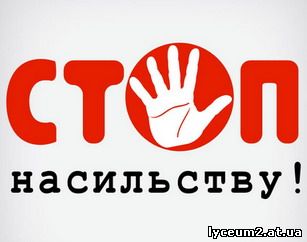                                                                     Пам’ятка  батькам1.       Пам’ятайте, що першим університетом життя для дитини є та сім’я в якій народилася дитина. Завдання обох батьків полягає в тому, що створити в сім’ї  атмосферу любові, довіри, духовного настрою та комфорту.2.       Не дивіться на дитину як на особисту власність. Ви дали дитині фізичне тіло, а душа Ії  належить світові. Сприймайте дитину як особистість єдину, унікальну і неповторну.3.       Не виражайте часто свого незадоволення, критики – це тільки породжує  антагонізм в стосунках дітей і батьків.4.       Давайте дітям можливість відчувати Ваше визнання і схвалення.5.       Ніколи не старайтесь запевнити дитину в тому, що вона погана.6.       Будьте тактовними в стосунках з дітьми.7.       Давайте приклад емоційного самоконтролю і витримки.8.       Показуйте приклад позитивних дій ті вчинків дітям не на словах, а в конкретних справах.9.       Насильство над дітьми – це протиприродний акт, який забороняється законом. Так, в  Сімейному кодексі сказано таке:  «Забороняються фізичні покарання дітей батьками та інші види покарань, які принижують людську гідність. Дитина  має право на належне батьківське виховання».10.    Завжди давайте дитині шанс на право бути кращою.11.    Пам’ятайте, що в сім’ї дитина пізнає, як взаємодіяти з іншими людьми, як ставитися до себе і до оточення, як упоратися з труднощами і,  за великим рахунком, що таке життя.Телефонуй  на Національну «Гарячу лінію» з питань протидії насильству та захисту прав дитини, щоб отримати допомогу – 386 (безкоштовно для абонентів МТС та Київстар)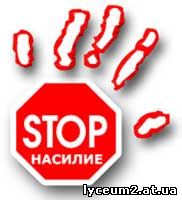 № з/пЗахідТермін проведенняВідповідальний1Виставка навчально-методичної літератури в бібліотеці з питання попередження насильства.25.11-10.12.2014бібліотекар2Організація роз’яснювальної роботи та просвітницьких заходів з педпрацівниками, учнями, батьківською громадськістю щодо недопущення випадків фізичного та психологічного насильства відносно неповнолітніх, щодо причин та умов, які сприяють скоєнню злочинів над неповнолітніми. (проведення різноманітних акцій, виховних годин, тренінгів, диспутів,анкетувань)25.11-10.12.2014Адміністрація школи Класні керівникиПрактичний психолог3Проведення засідань рад профілактики, консультативних пунктів за участю органів учнівського самоврядування та батьківської громадськості.25.11-10.12.2014Рада профілактики правопорушень4Оновлення банку даних про режим роботи телефону довіри, кризових центрів, центрів соціальних служб для сім’ї, дітей та молоді, служб у справах дітей, кримінальної міліції у справах дітей, служби порятунку та органів внутрішніх справ.листопад – грудень 2014Адміністрація школи, керівник Ради профілактики  правопорушень, практичний психолог5Вивчення умов виховання та утримання дітей із сімей, що опинились у складних життєвих обставинах.листопад – грудень 2014Заступник директора з ВР, громадський інспектор, класні керівники